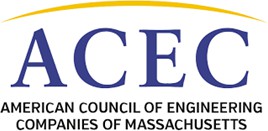 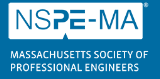 One Walnut Street, Boston, MA 02108 (617) 227-55512024 National Qualifications-Based Selection (QBS)Awards Call For Nominations in MassachusettsDate:		April 12, 2024To:		ACEC/MA and NSPE-MA MembersFrom:		Abbie Goodman, ACEC/MA Executive DirectorWeijun Li, PE, NSPE-MA PresidentNote: This document is modified from the National ACEC and NSPE application for use in MassachusettsSubject:	Nominations for 2024 ACEC/MA & MSPE QBS AwardsDeadline: 11 AM, May 21, 2024Download the Nomination Form on this page:  https://www.acecma.org/about/news/acec-ma-and- nspe-ma-2024-qualifications-based-selection-qbs-awards-5548Every year, ACEC and NSPE partner to administer the National QBS Awards, recognizing public and private entities and/or individuals making exemplary use, or making extraordinary contributions to the advancement, of the Qualifications-Based Selection process at the federal, state and local levels. National QBS Award winners serve as examples of how well the QBS process works, and they help ACEC and NSPE promote the practice of QBS in jurisdictions that do not use, or underuse, QBS to procure engineering services.ACEC and NSPE are now seeking nominations for the 2024 National QBS Awards. The first step is to enter at the state level. The deadline for nominations in Massachusetts to ACEC/MA & NSPE-MA is 11 AM, Tuesday, May 21, 2024.National QBS Awards CategoriesNational QBS Award: The premiere award of this program.National QBS Merit AwardNational QBS Special Recognition Award for Legislative AchievementThree QBS AwardsA maximum of one QBS Award may be presented in each of the following categories:Federal Government SectorState Government Sector (includes all governmental units under the state level)Nongovernment SectorNominations may originate from an ACEC Member Organization (i.e., ACEC/Massachusetts), an NSPE State Society (i.e., NSPE-MA), a public or private entity, or an individual in the public or private sector. Self-nomination is not permitted.Requirement from ACEC and NSPE: Before Submission, each nomination shall require, on behalf of the nominee’s state or region, the signed endorsement of both the ACEC Member Organization Executive and a Representative of the NSPE State Society.  Nominations submitted that do not meet this requirement shall be returned for the necessary endorsements, and if such are not provided, the nominations shall be disqualified.Governmental entities eligible for nomination include, but are not limited to, federal governmental departments or agencies, Tribal Nations, state governmental departments or agencies, municipalities, local governments, school districts, university systems, public utility systems, publicly funded research laboratories, and special purpose districts.Nongovernmental entities and individuals eligible for nomination include, but are not limited to, private corporations, privately funded research labs, private utility companies, design professionals, construction contractors, developers, any nongovernmental entity that uses design professionals’ services on a regular basis, and individuals who have made extraordinary contributions to the promotion and/or advancement of the QBS process.Mandated and Non-Mandated QBSPublic entities operating under mandated QBS procedures (the federal Brooks Act or state “mini- Brooks laws”) are eligible to receive the QBS Award if they have demonstrated exceptional leadership in using Qualifications-Based Selection. However, nominations for public entities that use QBS where no legal mandate applies will receive priority consideration if all other criteria are rated equally.Evaluation CriteriaEvaluation criteria for the National QBS Award may include the following elements, depending on their relevance to the agency’s program and process:Market Survey, including performing a market survey and publicizing the results of the survey prior to the RFQ.Public Notice, including the use of pre-solicitation notices, allowing a reasonable number of firms to submit qualifications, and sufficient public notice to allow for research and teaming actions.Request for Qualifications (RFQ), including the level of detail in the RFQ describing the professional services requested, clarity in the scoring criteria used in evaluating responses, the response requirements (appropriate submittal length, past performance, and reference information requirements), and the duration provided to prepare responses to the RFQ.Evaluation Methodology, including the implementation of standardized scoring correlated to the requirements stated in the RFQ, appropriateness of selection board configuration, timelines of the selection and notification of both selected and non-selected offerors, and use of references in the evaluation.Interview (if applicable), including an appropriate number of firms shortlisted for interviews, suitability of the interview content and structure for the project, standardization of interview format and questions, providing reasonable notice of the interview schedule, and prompt notification of results.Debriefings, including providing useful and adequate feedback in a timely manner to all submitters.Negotiations, including whether negotiations were performed in timely manner and in good faith.Public Benefit, including demonstrating benefits such as lower overall cost, projected life cycle cost, reduction in change orders, and promoting innovation, durability, and value.Recognition at ACEC/MA's Annual CelebrationThis year's ACEC/MA and NSPE-MA QBS Award winner(s) will be recognized with an award at ACEC/MA's Annual Celebration in Boston on June 18.Recognition at the ACEC Annual ConventionThis year’s National QBS Award winner(s) will have an opportunity to receive a trophy and be recognized during the Awards Luncheon on October 22, 2024, at the ACEC Fall Conference in New Orleans, LA.In addition to the National QBS Awards, this program generally recognizes up to four QBS Merit Award winners annually, who will each be presented with a plaque at a state-level event by the relevant ACEC Member Organization and the NSPE State Society.In years when one or more National QBS Special Recognition Awards for Legislative Achievement are given, the recipient(s) will receive a plaque and will generally be recognized at a state-level event by the relevant ACEC Member Organization and the NSPE State Society.Program Coordination Between ACEC and NSPESince the National QBS Awards is a joint awards program, coordination between the appropriate ACEC and NSPE state organizations is critical. Therefore:Please consult with ACEC/MA before seeking a nominee’s consent for award consideration.Please then confirm your nominee’s consent for award consideration.ACEC/MA & NSPE-MA Nominations should be sent to acecma@engineers.orgPublic and Private entities that employ a Two-Envelope procurement process or that include fees or rates in the determination of the most highly qualified respondent are NOT eligible for consideration under this awards program.If you have any questions, contact Abbie Goodman at the email above or call 617-227-5551.Thank you for your interest in Qualifications-Based Selection.